EXISTS ve NOT EXISTS fonksiyonu örneğiDECLARE @sipno intSelect @sipno = 1IF EXISTS (select * from satis where sipno=@sipno)	Print ‘Kayıt var.’ELSE	Print ‘Kayıt yok.’Go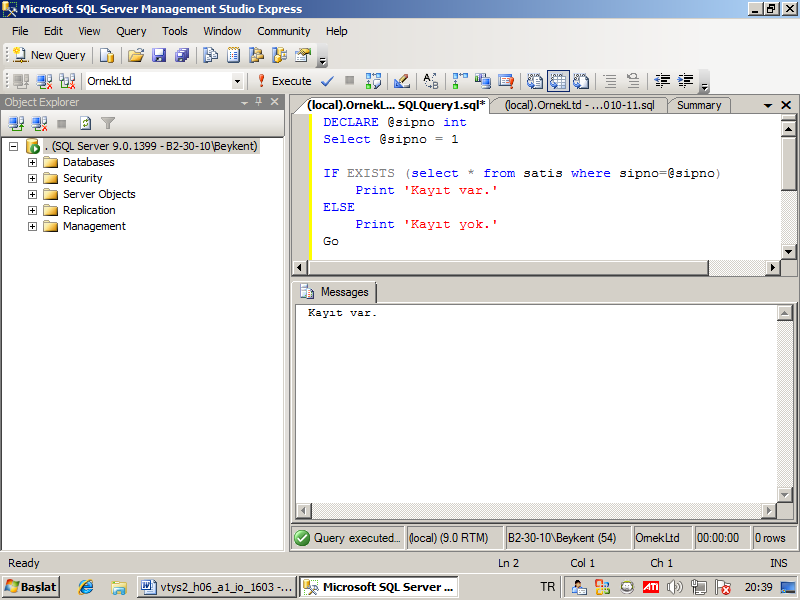 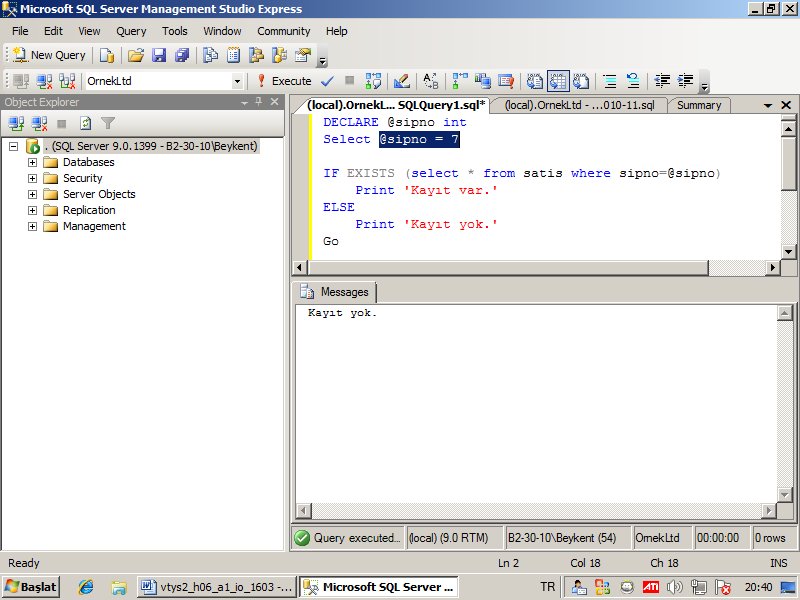 DECLARE @sipno intSelect @sipno = 1IF NOT EXISTS (select * from satis where sipno=@sipno)	Print ‘Kayıt YOK.’ELSE	Print ‘Kayıt VAR.’Go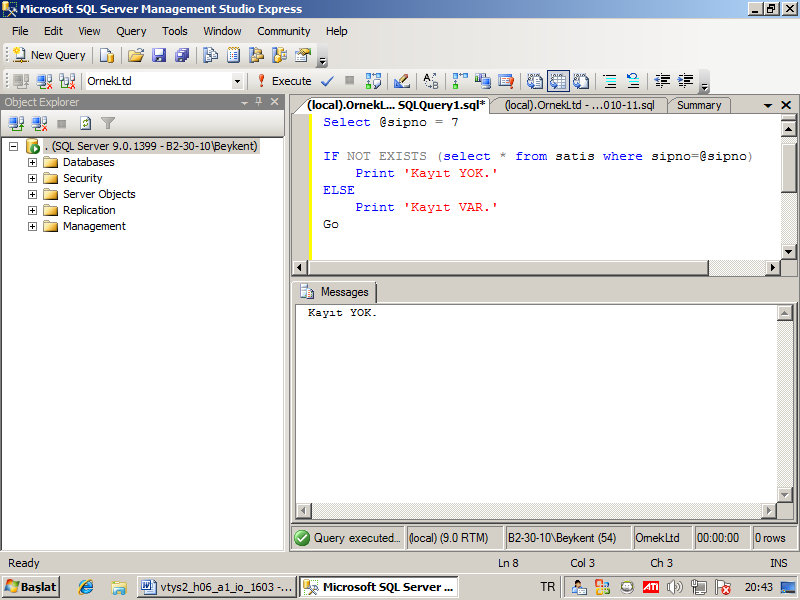 TRIGGER ÖRNEKLERİÖrnek:Satış tablosuna veri girildiğinde çalışan ve veri girildi mesajı veren bir trigger oluşturunuz. Satis tablosuna veri girerek trigger’ı test ediniz.CREATE TRIGGER trg_satis_girON satisAFTER insertASPrint ‘Veri girildi.’Print ‘Bu mesaj triggerdan geldi.’Go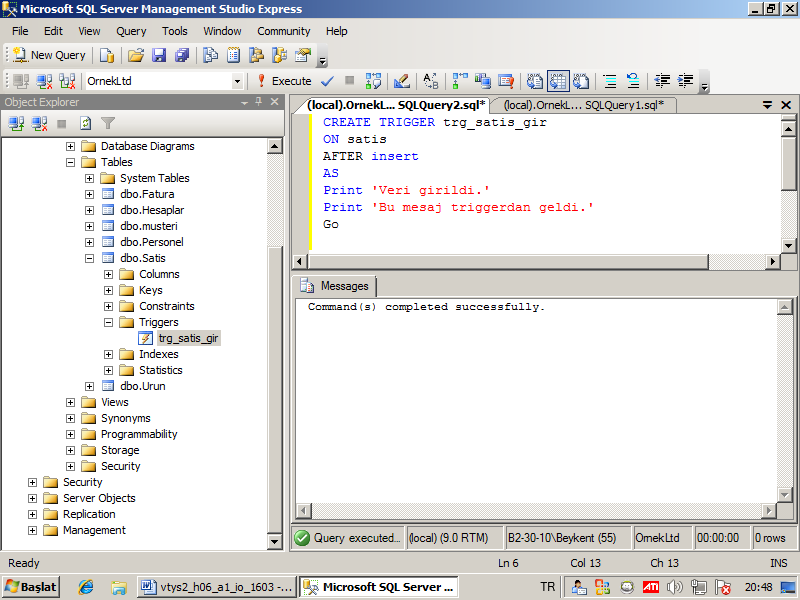 insert satis(Sipno, urunno, miktar, giriscikis) values (90, ‘K1’,5,1)go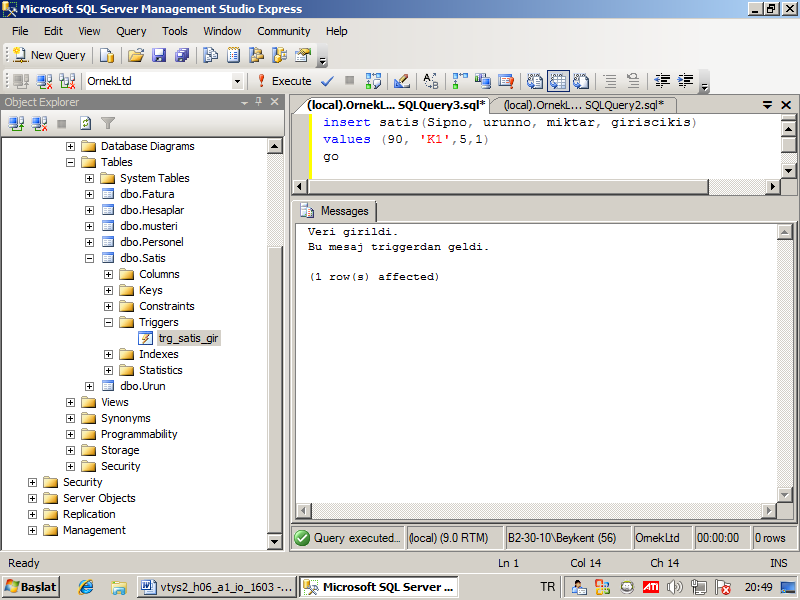 Örnek:Yukarıdaki trigger’ı değiştirelim. İnsert deyimi ile girilen bilgileri değişkenlere atayalım. Bu değişkenlerin değerlerini yazdıralım. 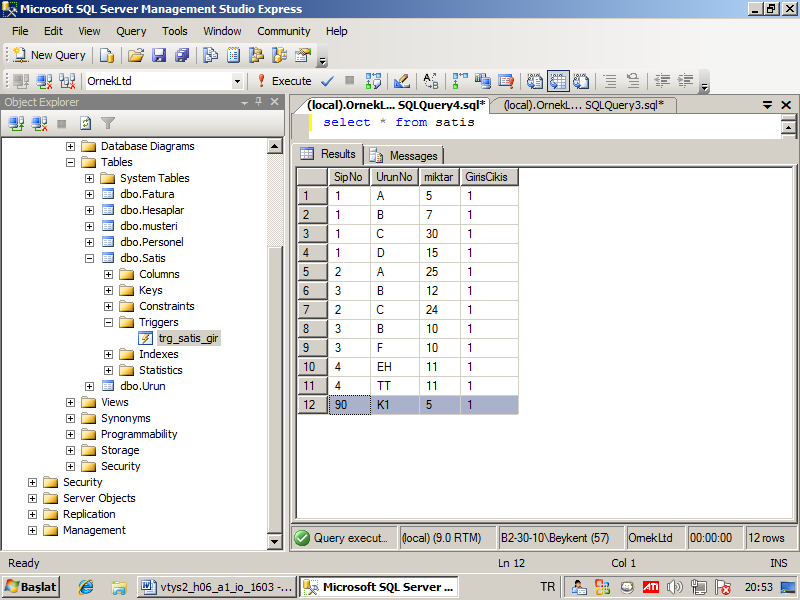 ALTER TRIGGER trg_satis_girON satisAFTER insertASDeclare @sipno int, @urunno varchar(10), @miktar float, @giriscikis tinyintSELECT  @sipno=sipno, @urunno=urunno, @miktar=miktar, @giriscikis=giriscikis FROM insertedPrint ‘sipno=’+str(@sipno)+’ ürün no=’+ @urunno+’ miktar‘+str(@miktar)+ 
‘ girişcikis=’+str(@giriscikis)Go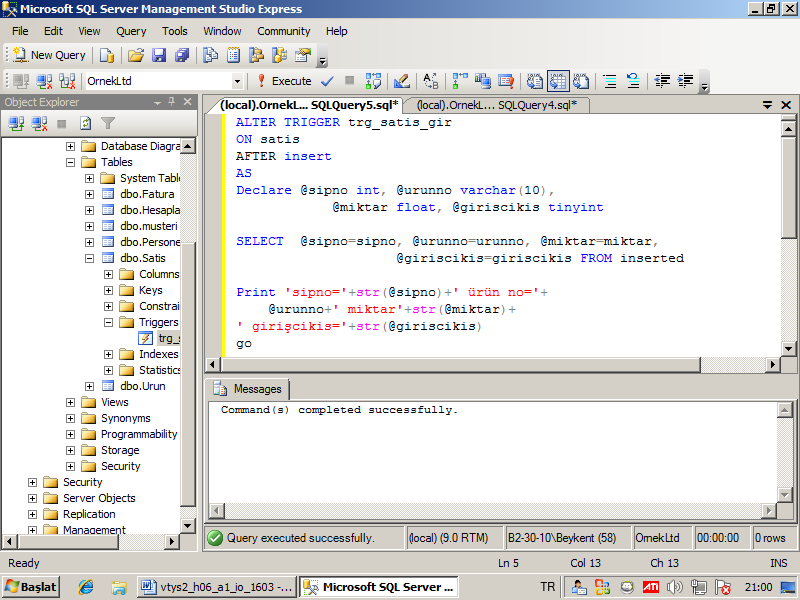 insert satis(Sipno, urunno, miktar, giriscikis) values (90, ‘K1’,5,1)go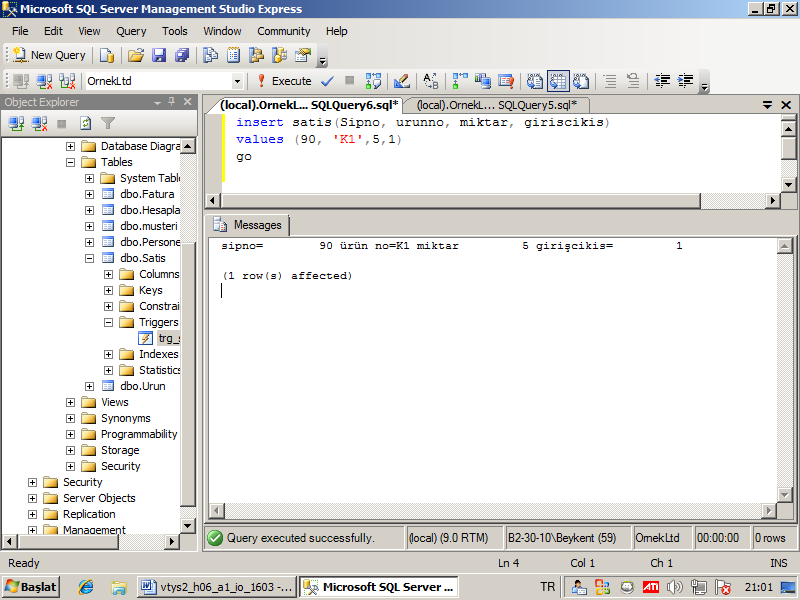 Örnek:Yukarıdaki trigger’ı değiştirelim. Bu trigger girilen ürün, ürün tablosunda yoksa kaydı iptal etsin.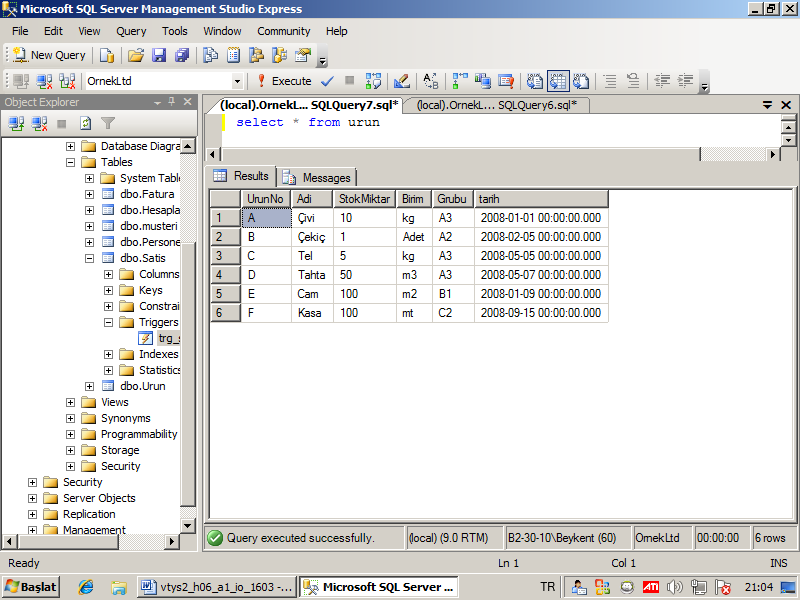 ALTER TRIGGER trg_satis_girON satisAFTER insertAS-- satış tablosuna girilen ürünün ürün numarasını bulalım.-- değişken tanımlaDeclare @urunno varchar(10)-- girilen ürünno değerini değişkene atayalımSelect @urunno=urunno from insertedIF NOT EXISTS (select * from urun where urunno =@urunno)Begin	Print ‘Girdiğiniz ‘+@urunno+‘ ürün tablosunda yok.’	Print ‘Kayıt iptal edildi’	Rollback tranEndGo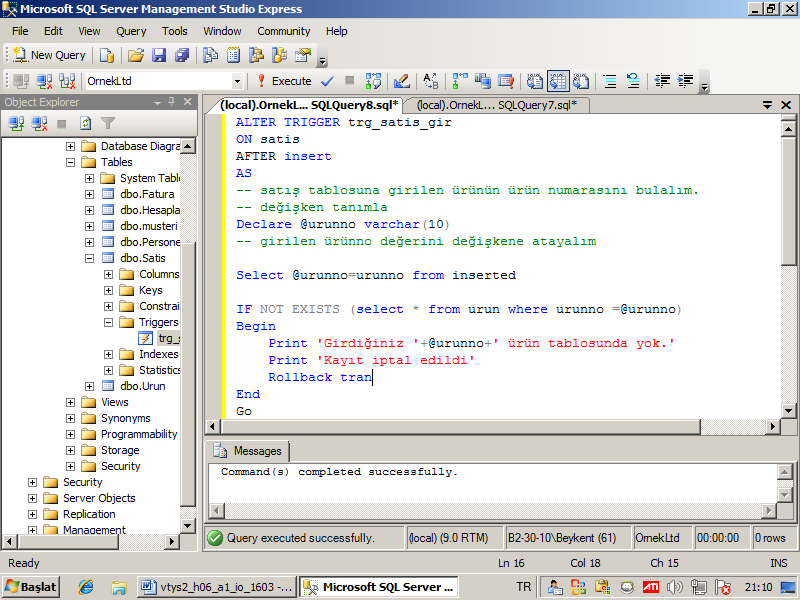 insert satis(Sipno, urunno, miktar, giriscikis) values (90, ‘K1’,5,1)go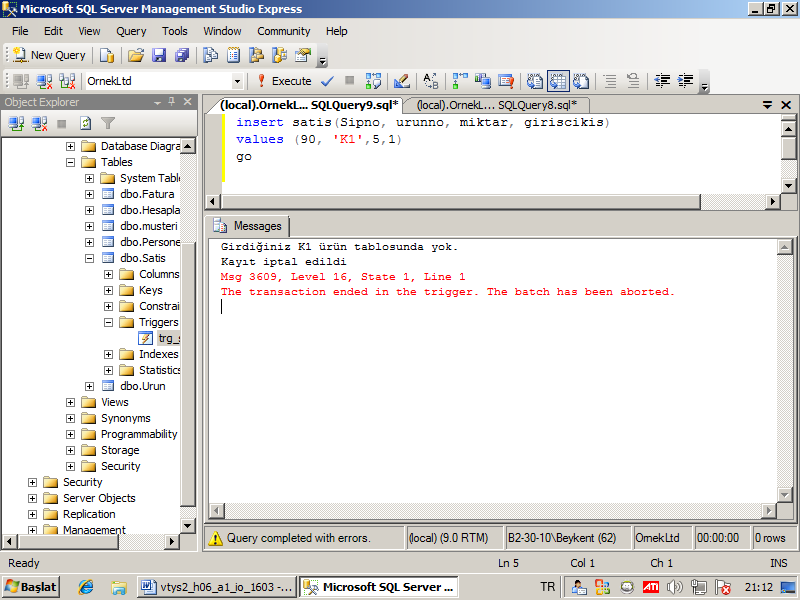 K1 nolu ürün, ürün tablosunda yok. Kayıt trigger tarafından iptal edildi.insert satis(Sipno, urunno, miktar, giriscikis) values (91, ‘B’,15,0)go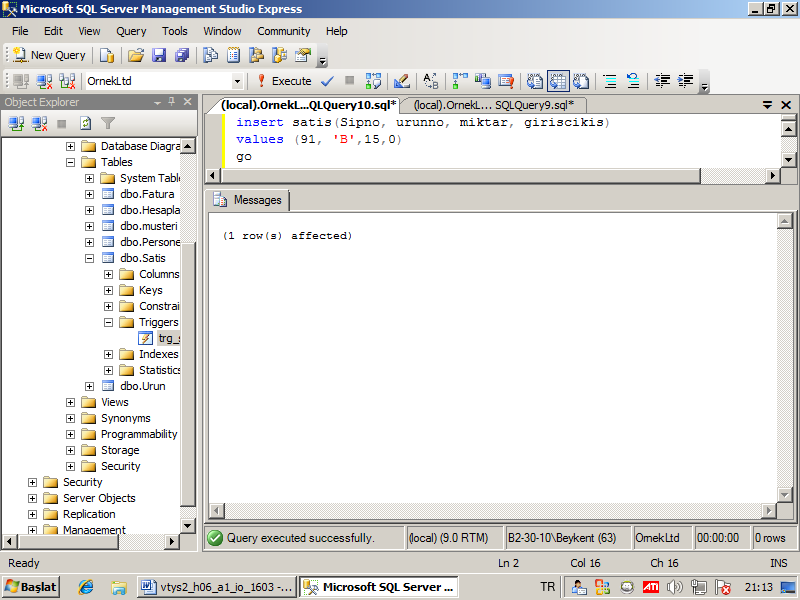 B nolu ürün, ürün tablosunda var. Kayıt gerçekleşti.Örnek:Yukarıdaki trigger’ı değiştirelim. Satış tablosuna girilen ürün, ürün tablosunda yoksa bu kaydı ürün tablosuna eklesin.ALTER TRIGGER trg_satis_girON satisAFTER insertAS-- girilen ürünno ve miktarı değişkenlere aktaralım.Declare @urunno varchar(10), @miktar intSelect @urunno=urunno, @miktar=miktar from insertedIF NOT EXISTS (select * from urun where urunno=@urun)BEGIN	Print ‘Girdiğiniz ‘+@urunno+‘ ürün tablosunda yok.’	Print ‘Bu kayıt ürün tablosuna eklendi’	insert urun(urunno, stokmiktar, tarih) values (@urunno, @miktar, getdate())ENDGO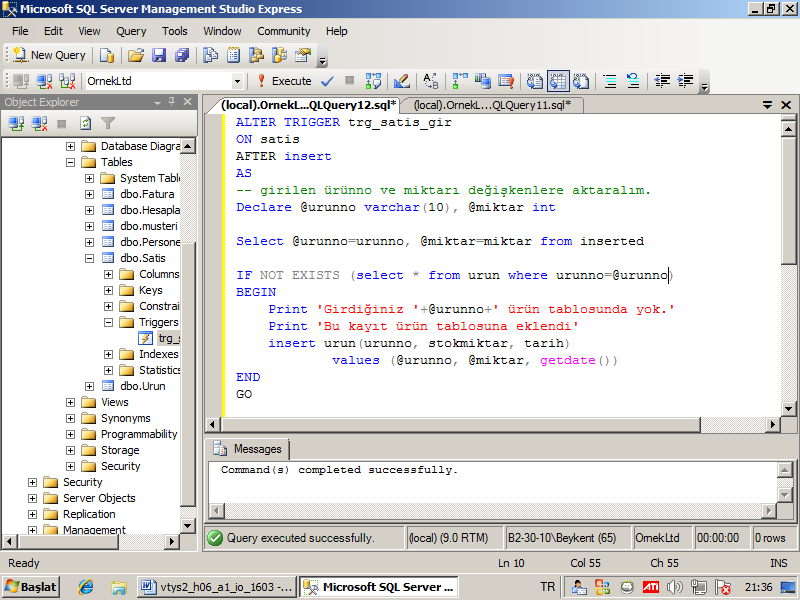 insert satis(Sipno, urunno, miktar, giriscikis) values (93, ‘K1’,5,1)go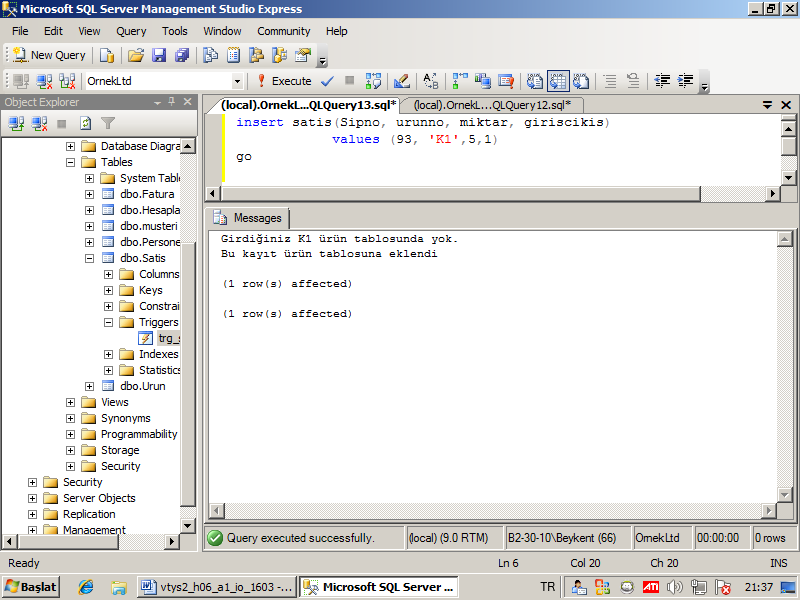 K1 nolu ürün, ürün tablosunda bulunmadığı için, trigger bu ürünle ilgili bilgileri ürün tablosuna ekledi. Bu aşağıdaki resimde görülmektedir.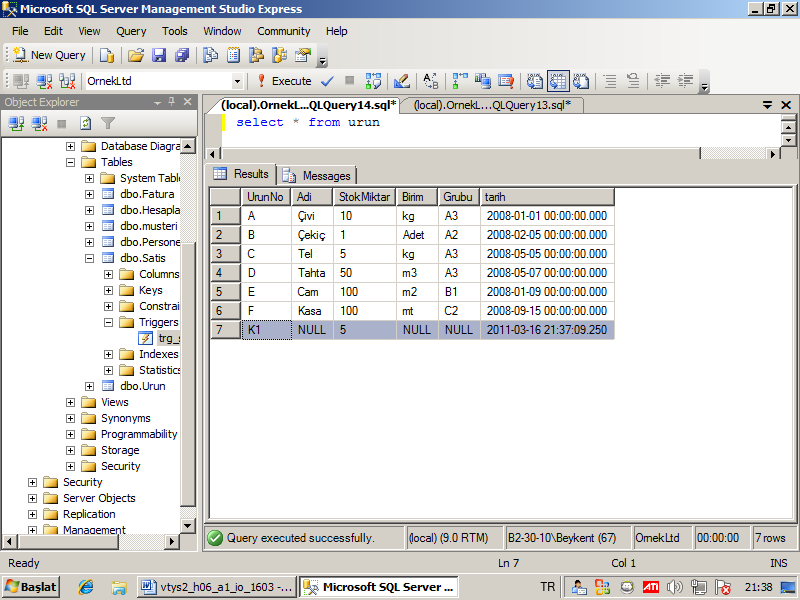 Yukarıdaki insert deyimini tekrar çalıştırdık. Bir önceki insert deyimi K1 ürününü ürün tablosuna eklemişti. Bu nedenle artık ürün tablosunda K1 var. Aşağıdakini çalıştırdığımızda verdiği mesaj farklıdır.insert satis(Sipno, urunno, miktar, giriscikis) values (93, ‘K1’,5,1)go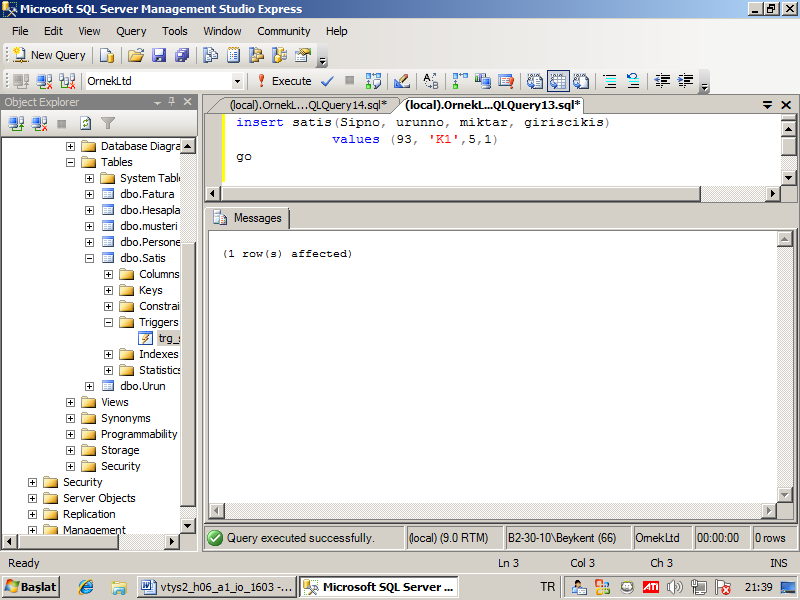 Örnek:Yukarıdaki triggerı tekrar değiştirelim. Giriş çıkış değerine bağlı olarak, ürün tablosundaki stok miktarını artırıp azaltsın. Girişçıkış değeri 0 ise azalsın, değilse artsın.ALTER TRIGGER trg_satis_girON satisAFTER insertAS-- ihtiyacım olan değişkenleri tanımlayalımDeclare @urunno varchar(10), @miktar float, @giriscikis tinyint-- girilen değerleri değişkenlere atayalım.Select @urunno=urunno, @miktar=miktar, @giriscikis=giriscikis from insertedIF @giriscikis =0	Update urun set stokmiktar=stokmiktar - @miktar where urunno=@urunnoELSE	Update urun set stokmiktar=stokmiktar + @miktar where urunno=@urunnoGO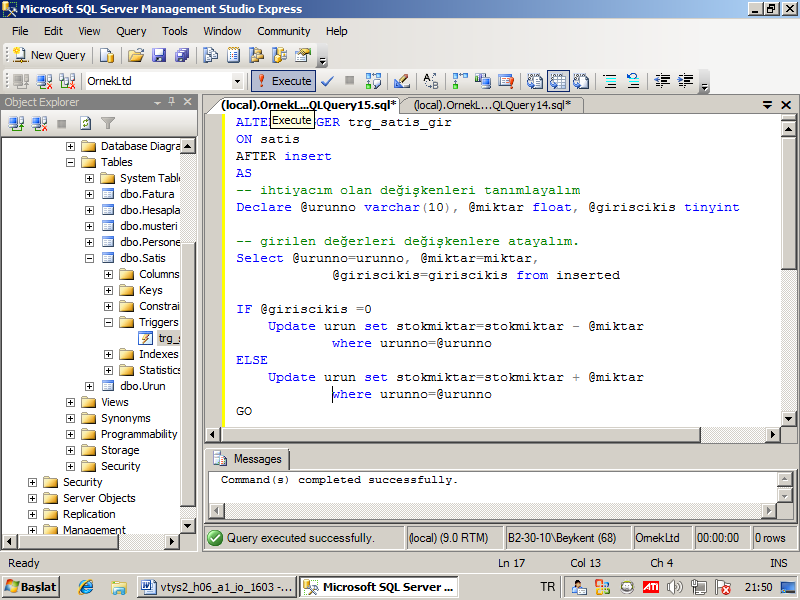 insert satis(Sipno, urunno, miktar, giriscikis) values (87, ‘K1’,5,0)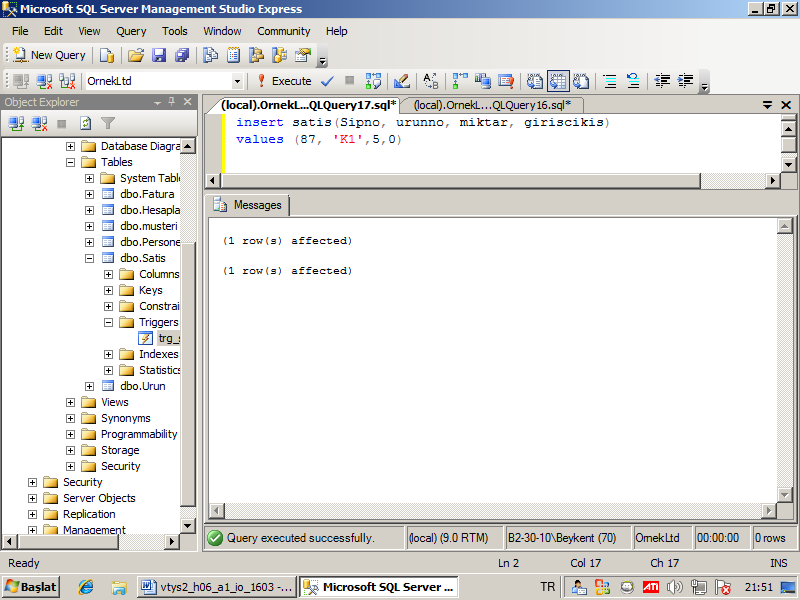 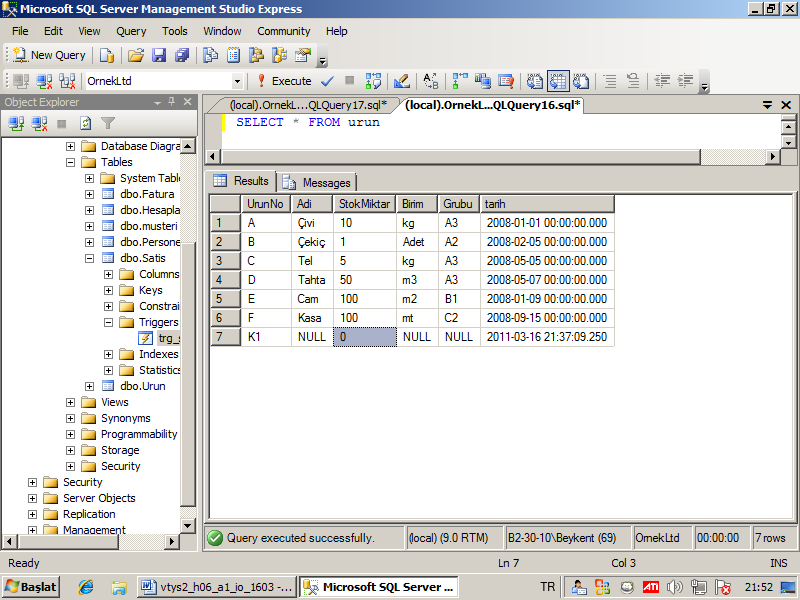 insert satis(Sipno, urunno, miktar, giriscikis) values (87, ‘K1’,27,1)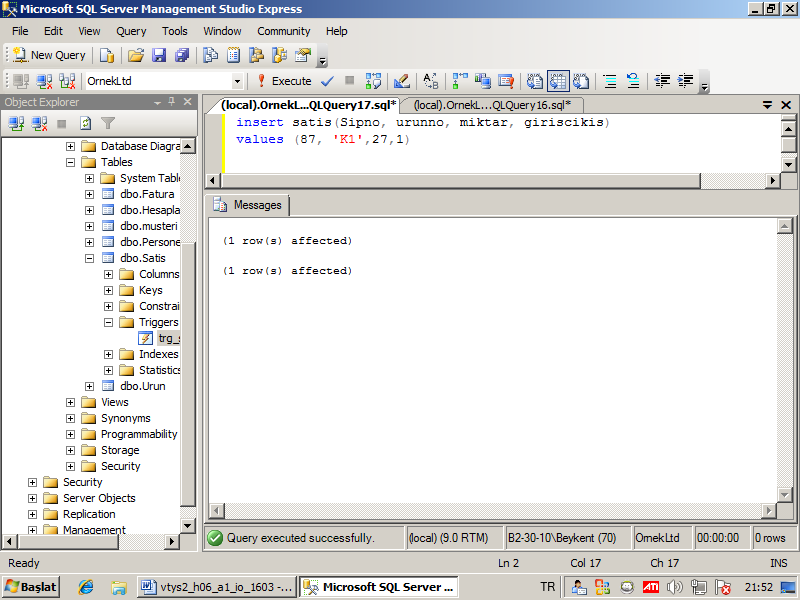 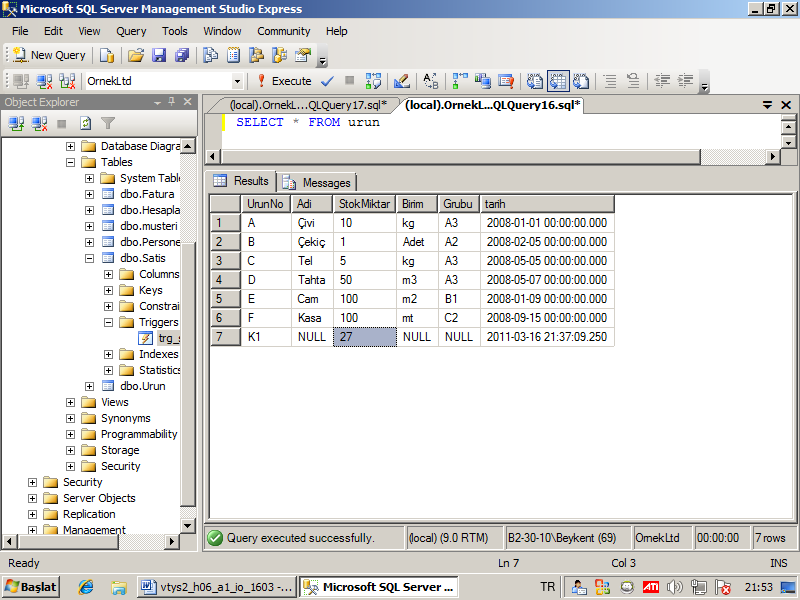 STORED PROCEDURE ÖRNEKLERİÖrnek:Fatura tablosunda veri değiştiren bir stored prosedür yazınız. Bu prosedür kaç kaydın güncellendiğini parametreden geri döndürsün.CREATE PROC sp_fatura_guncelle-- giriş parametreleri@mno int,@urunno varchar(10),@miktar float,@fiyat Money,-- çıkış parametesi@kayitsayisi int OUTPUTASUpdate fatura set miktar=@miktar, fiyat=@fiyat where mno=@mno and urunno=@urunnoSelect @kayitsayisi=@@rowcountGo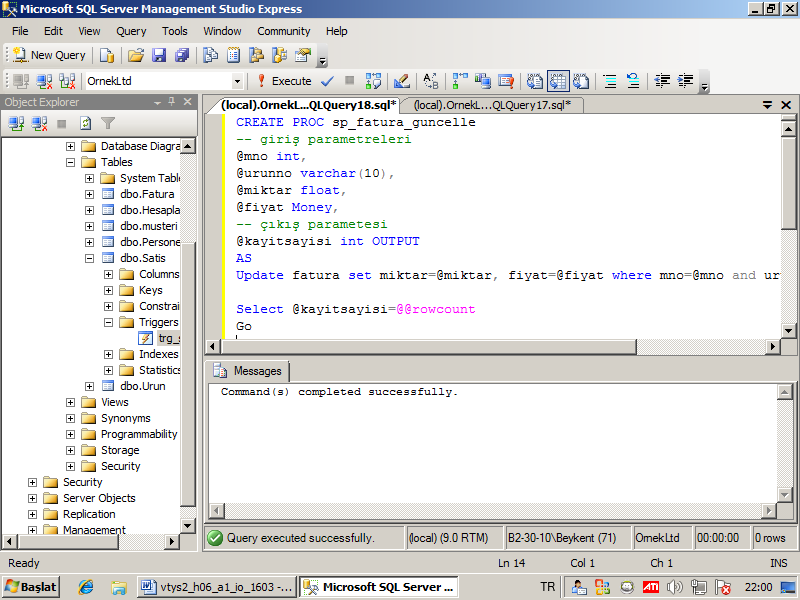 Declare @sayi intExec sp_fatura_guncelle 1,’A’,10,1, @sayi OUTPUTSelect  @sayiGo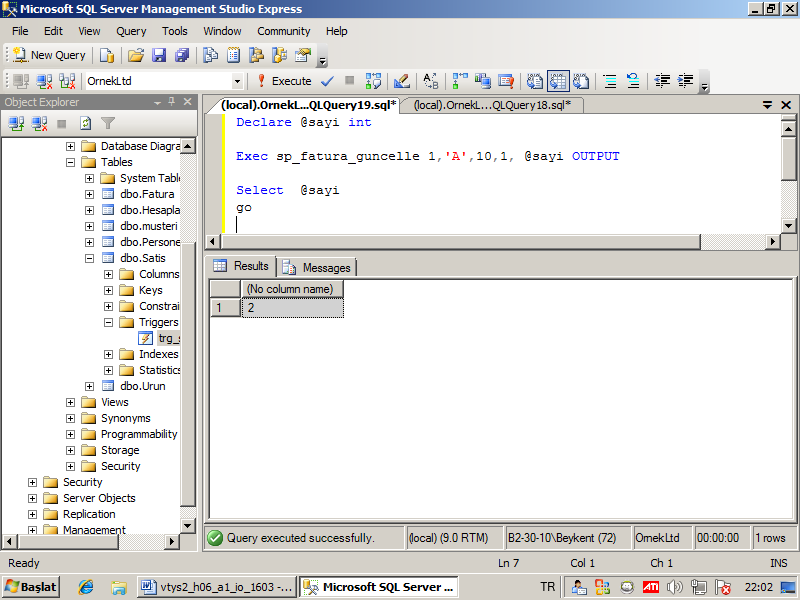 Yukarıdaki exec deyimini aşağıdaki gibi de yazabiliriz. Parametre ismi ile tekrar yazalım.Declare @sayi intExec sp_fatura_guncelle @mno=1, @urunno=’A’, @miktar= 10, @fiyat=1, @kayitsayisi=@sayi OUTPUTSelect  @sayiGo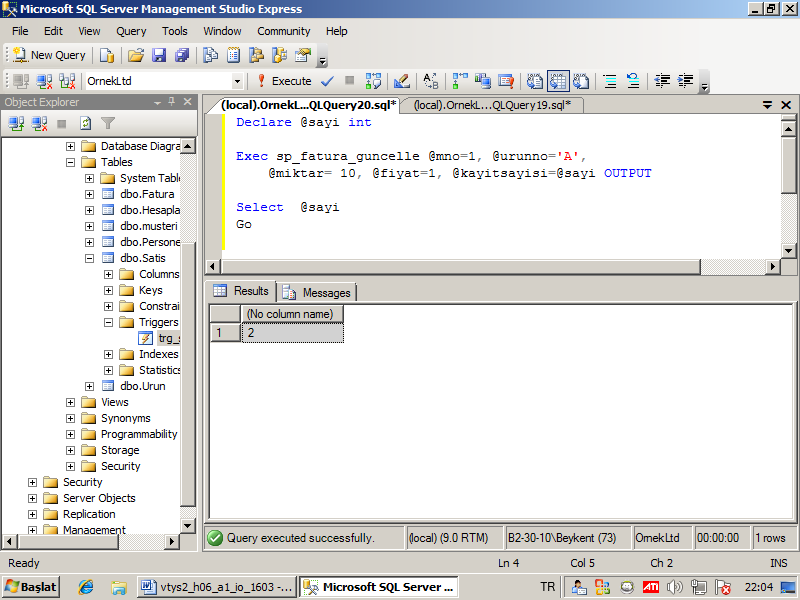 Örnek:Fatura tablosuna veri giren bir prosedür oluşturunuz.CREATE PROC sp_fatura_gir@mno int=null,@urunno varchar(10)=null,@miktar float=null,@fiyat Money=nullASinsert fatura (mno, urunno, miktar, fiyat) values (@mno, @urunno, @miktar, @fiyat)go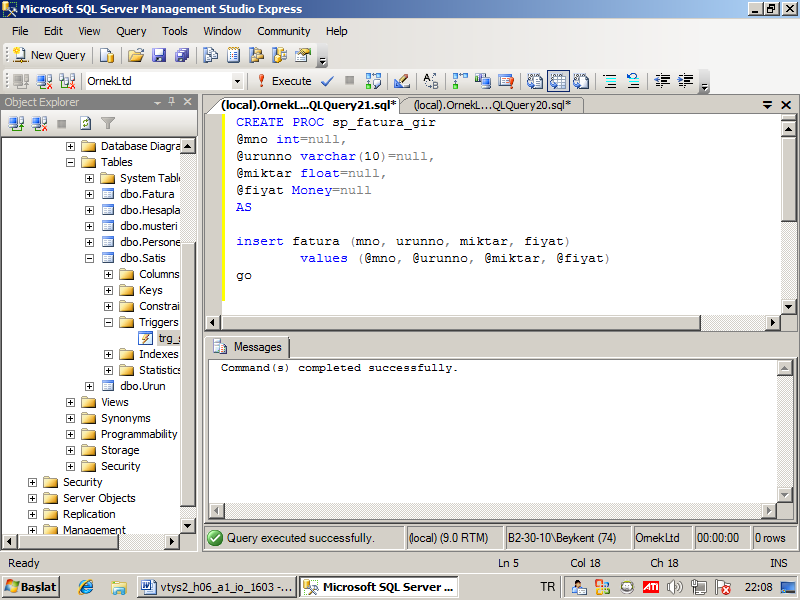 Exec sp_fatura_gir @mno=21, @urunno=’B’, @miktar= 11, @fiyat=1.7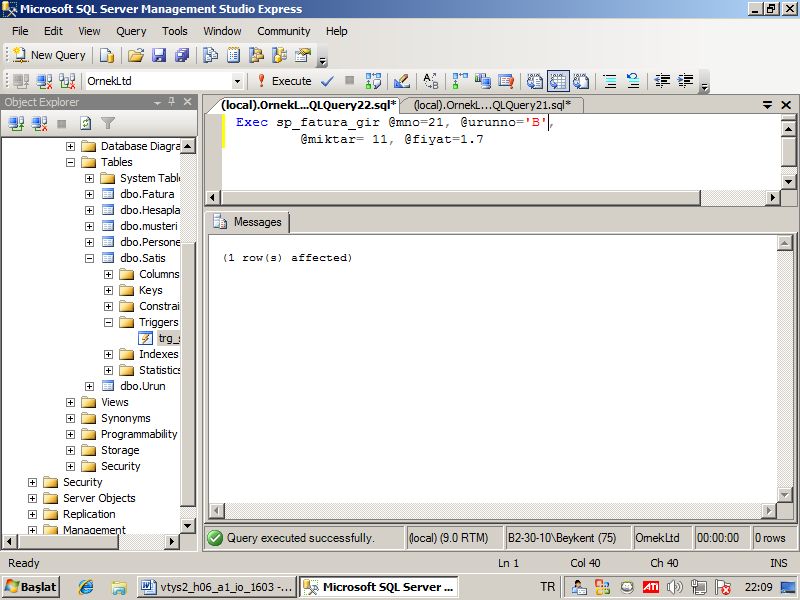 